Dienstag, der 21. April, 2020Donnerstag, der 23. April, 2020Jutro😊!!! Evo, tko još nije predao MIND-MAP, neka to učini ovaj tjedan, tko jeste super! Evo za ovaj tjedan: PRVI SAT: vježbate čitati dio teksta od prošlog tjedna (samo do „Kinderfilm über das Mädchen Heidi). DRUGI SAT: Nađite odgovore na pitanja u tekstu (to su ista pitanja koja su bila na hrvatskom) i već ste na njih znali odgovoriti, samo što su ovaj put na njemačkom. Pazite na rukopis! Neka bude najurednije što možete, ajmo ovaj puta to pretvoriti u natjecanje! Tko će urednije😊 PRVIH PET NAJUREDNIJIH – NAGRADICA! Nemojte zaboraviti našu čarobnu formulu za pitanja – POLA PITANJA JE POLA ODGOVORA. Evo, ja ću odgovoriti na prvu rečenicu, a vi onda dalje sami: 1. Welche Jahreszeit ist vorbei? (U tekstu piše: Der Herbst ist vorbei, der Winter kommt.) Vi pišete samo: Der Herbst ist vorbei. 2. Was beginnt? 3. Wohin fährt Dora. Warum? Wie fühlt sich Jojo? 4. Wer zeigt Dora die Stadt? Wie heißt die Stadt? 5. Wohin gehen sie am Abend? 6. Was läuft da am Abend? ____________________________________________ Ako negdje zapnete, pišite gdje ste zapeli! 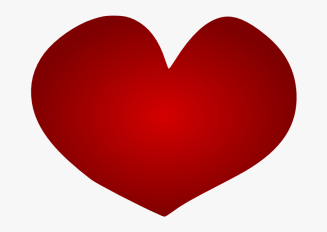 Viele Küsse und GrüsseMaja